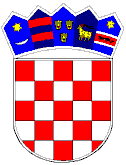 REPUBLIKA HRVATSKAVUKOVARSKO-SRIJEMSKA ŽUPANIJA OPĆINA TOVARNIK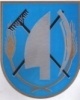  OPĆINSKI NAČELNIKKLASA:   604-04/18-01/01URBROJ: 2188/12-03/01-18-3Tovarnik,  21.02.2018.  Na temelju članka 48. Statuta Općine Tovarnik (Službeni vjesnik Vukovarsko-srijemske županije broj 04/13, 14/13), Načelnica Općine Tovarnik, donosiODLUKU O  DODJELI STIPENDIJE OPĆINE TOVARNIK ZA AKADEMSKU GODINU 2017/2018I.Pravo na stipEndiju Općine Tovarnik za akademsku godinu 2017/2018. ostvaruju:1. Anamria Jovanović2. Bernard Grbešić3. Denis Butorac4. Denis Svitlanović5. Dorotea Gelemanović6. Filip Alivojvodić7. Hrvoje Markutović8. Igor Kukolj9. Ines Čoti10. IvanFlorijan Tutiš11. Ivana Keser12. Ivana Vulić13. Jelena Blašković14. Josip Burger15. Karolina Tutiš16. Laura Šijaković17. Marizela Vrančić18. Martina Glavašić19. Martina Markutović20. Mate Čurić21. Matea Stuburić22. Matea Valenteković23. Matej Mijić24. Matej Perić25. Matej Živić26. Melani Markutović27. Monika Perić28. Sara Rapp29. Stjepan Matić30. Tena Palijan31. Toni BeljoII.Studenti iz točke I. ostvaruju pravo na stipedniju u visini 650 kuna mjesečno za 10 mjeseci (rujan 2017- lipanj 2018).ObrazloženjePovjerenstvo za dodjelu stipendija, u sastavu Gabrijel Matić, Maša Vulić, Mirjana Matizović, Tatjana Vuko Pejak i Melita Mijić, imenovano od strane Općinskog vijeća Općine Tovarnik ( u nastavku teksta: Povjerenstvo ) je dana 08.01.2018. raspisalo natječaj za dodjelu stipendija Općine Tovarnik za akademsku godinu 2017/2018. Natječaj je bio objavljen na službenim web stranicama i oglasnoj ploči Općine Tovarnik i bio otvoren od 08.01.2018. do 07.02.2018.  Dana 15.02.2018.  sastalo se Povjerenstvo  te otvorilo i  pregledalo pristigle prijave o čemu je sastavljen zapisnik  u koji svi prijavljeni studenti imaju pravo uvida. Na natječaj je pristiglo 31 prijava. Od  pristiglih prijava, svi kandidati imaju kompletiranu natječajnu dokumentaciju, koju su dostavili u zakonskom roku.Općina Tovarnik je u Proračunu za 2018. godinu predvidjela ukupan iznos od 260.000,00 kuna za stipendije ( redovne, izvanrredne i doktorske studije).S obzirom da je nakon pregleda pristiglih prijava utvrđeno da pravo na stipendiju ostavruje ukupno 31 student, iznos od 201.500,00 kuna podijeljen je s brojem studenata koji ostvaruju pravo na stipendiju, kako je navedeno u točki II.III.Ova Odluka stupa na snagu danom donošenja i bit će objavljena na web starnici Općine Tovarnik i oglasnim pločama.NAČELNICA OPĆINE TOVARNIKRuža V. Šijaković